               Приложение № 1 к Положению о
 Всероссийском публичном закрытом конкурсе
«Лучшие учреждения/организации РФ»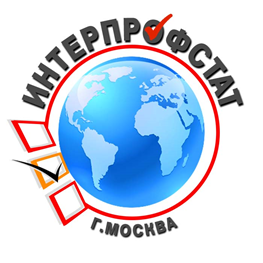 ЗАЯВКА №___
на участие во Всероссийском публичном закрытом конкурсе 
«Лучшие учреждения/организации Российской Федерации-2020» (можно заполнить вручную)Полное наименование организации: __________________________________________________                                                                                             
 ___________________________________________________________________________________________________________________________________________________________________Юридический адрес: __________________________________________________________________________________________________________________________________________________Фактический адрес (местонахождение): _________________________________________________________________________________________________________________________________                                                                                        
ИНН/КПП участника: _________________________________________________________________Сайт участника: _____________________________________________________________________                                                                                                                                                                                                                                              Основной ОКВЭД (с расшифровкой): ____________________________________________________________________________________________________________________________________ФИО, должность руководителя организации: _____________________________________________________________________________________________________________________________Краткое описание деятельности участника: ______________________________________________                                                                     
                     Включить наше учреждение/ организацию в число лауреатов Всероссийского
публичного закрытого конкурса в номинации (НУЖНОЕ ОТМЕТИТЬ V):                          
                   
ОБРАЗОВАНИЕ: 1. «Лучшие дошкольные образовательные организации Российской Федерации- 2020» (код участия 10001) _______; 
2.  «Лучшие общеобразовательные организации Российской Федерации- 2020»
(код участия 10002) _______;3. «Лучшие образовательные учреждения Российской Федерации- 2020» 
(код участия 10003) _______; 
4. «Лучшие профессиональные образовательные организации Российской          
Федерации- 2020» (код участия 10004) _______; 5.«Лучшие образовательные организации высшего образования Российской
Федерации- 2020» (код участия 10005) _______; 
6. «Лучшие организации дополнительного образования Российской Федерации- 2020» 
(код участия 10006) _______; 
7. «Лучшие организации дополнительного профессионального образованияРоссийской Федерации- 2020» (код участия 10007) _______;                 Продолжение заявки 
8. «100 лучших дошкольных образовательных организаций Российской Федерации- 2020» (код участия 10008) _______; 
9.  «100 лучших общеобразовательных организаций Российской Федерации- 2020»
(код участия 10009) _______;10. «100 лучших образовательных учреждений Российской Федерации- 2020» 
(код участия 10010) _______; 
11. «100 лучших профессиональных образовательных организаций Российской          
Федерации- 2020» (код участия 10011) _______; 12.«100 лучших образовательных организаций высшего образования Российской
Федерации- 2020» (код участия 10012) _______; 
13. «100 лучших организаций дополнительного образования Российской Федерации- 2020» 
(код участия 10013) _______; 
14. «100 лучших организаций дополнительного профессионального образованияРоссийской Федерации- 2020» (код участия 10014) _______.              ЗДРАВООХРАНЕНИЕ:1. «Лучшие медицинские учреждения Российской Федерации- 2020»(код участия 10015) _______; 
2. «Лучшие стоматологии Российской Федерации- 2020» (код участия 10016) _______; 3. «Лучшие здравницы Российской Федерации- 2020» (код участия 10017) _______; 4. «Лучшие больницы Российской Федерации- 2020» (код участия 10018) _______;    5. «100 лучших медицинских учреждений Российской Федерации- 2020»(код участия 10019) _______; 
6. «100 лучших стоматологий Российской Федерации- 2020» (код участия 10020) _______; 7. «100 лучших здравниц Российской Федерации- 2020» (код участия 10021) _______; 8. «100 лучших больниц Российской Федерации- 2020» (код участия 10022) _______.   ТУРИЗМ:1. «Лучшие туроператоры Российской Федерации- 2020» (код участия 10023) _______;2. «Лучшие туристические агентства Российской Федерации- 2020» (код участия 10024) _______;3. «Лучшие парк-отели Российской Федерации- 2020» (код участия 10025) _______;4. «Лучшие гостиницы Российской Федерации- 2020» (код участия 10026) _______; 5. «100 лучших туроператоров Российской Федерации- 2020» (код участия 10027) _______;6. «100 лучших туристических агентств Российской Федерации- 2020» (код участия 10028) _______;7. «100 лучших парк-отелей Российской Федерации- 2020» (код участия 10029) _______;8. «100 лучших гостиниц Российской Федерации- 2020» (код участия 10030) _______. СТРОИТЕЛЬСТВО И РЕМОНТ:1. «Лучшие строительные компании Российской Федерации- 2020» (код участия 10031) _______;2. «Лучшие монтажные компании на рынке систем отопления, водоснабжения и водоотведения Российской Федерации- 2020» (код участия 10032) _______;3. «Лучшие монтажные компании на рынке систем вентиляции и кондиционирования Российской Федерации- 2020» (код участия 10033) _______;4. «Лучшие электромонтажные компании Российской Федерации- 2020» (код участия 10034) _______;5. «Лучшие компании на рынке ремонтно-отделочных работ Российской Федерации- 2020» (код участия 10035) _______;Продолжение заявки6. «100 лучших строительных компаний Российской Федерации- 2020» (код участия 10036) _______;7. «100 лучших монтажных компаний на рынке систем отопления, водоснабжения и водоотведения Российской Федерации- 2020» (код участия 10037) _______;8. «100 лучших монтажных компаний на рынке систем вентиляции и кондиционирования Российской Федерации- 2020» (код участия 10038) _______;9. «100 лучших электромонтажных компаний Российской Федерации- 2020» (код участия 10039) _______;10. «100 лучших компаний на рынке ремонтно-отделочных работ Российской Федерации- 2020» (код участия 10040) _______.БЫТОВОЕ ОБСЛУЖИВАНИЕ, ПРОИЗВОДСТВО И ТОРГОВЛЯ:1. «Лучшие торговые организации России- 2020» (код участия 10041) _______;2. «Лучшие производители России- 2020» (код участия 10042) _______;     3. «Лучшие компании России по бытовому обслуживанию- 2020» (код участия 10043) _______;4. «100 лучших торговых организаций России- 2020» (код участия 10044) _______;5. «100 лучших производителей России- 2020» (код участия 10045) _______;     6. «100 лучших компаний России по бытовому обслуживанию- 2020» (код участия 10046) _______; Произведем оплату организационного сбора в размере: 10 300 рублей 00 копеек (без НДС)___;                                                                                                             22 100 рублей 00 копеек (без НДС)___.           Тел.: __________________________________________E-mail: ______________________________ 
Дата: ____________________ Подпись руководителя: ___________________/_________________Реквизиты ответственного за заполнение заявки:
ФИО, должность: ____________________________________________________________________
Тел.: ___________________________________E-mail: _____________________________________
 
Приложение к заявке:                                                                                                                             
1. Копия приказа о назначении на должность Ректора/Директора.                                    
2. Действующие реквизиты организации.                                                                                          
3. Копия действующей лицензии на осуществление деятельности (для организаций,
 подлежащих лицензированию).             С положением о Всероссийском публичном закрытом конкурсе «Лучшие учреждения/организации Российской Федерации» ознакомлен(а) и согласен(а): _______________________ (подпись руководителя).Даю согласие на обработку своих персональных данных и соглашаюсь с политикой конфиденциальности:
                                                               __________________________________________ (подпись руководителя)
                   МП                                                                 